National Seminar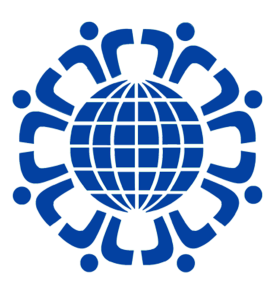 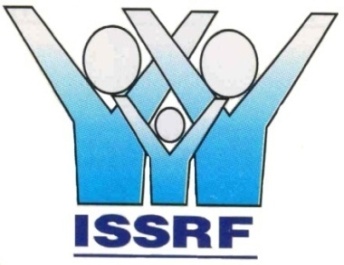  on Reproductive Health AwarenessSeptember 12-13, 2014 Organized byDepartment of Zoology, The IIS University, Jaipur  under the auspices of  Indian Society for the Study of Reproduction and Fertility (ISSRF) VenueIIS Auditorium, V. T. Road, Kshipra Path, Mansarovar, JaipurFirst Day: 12th September 2014 (Friday)Inauguration FunctionInauguration FunctionInauguration FunctionInauguration FunctionInauguration FunctionInauguration Function10.00 - 10.05 am Welcome Address Welcome Address Dr. Ashok Gupta Vice Chancellor, The IIS University, Jaipur Dr. Ashok Gupta Vice Chancellor, The IIS University, Jaipur Dr. Ashok Gupta Vice Chancellor, The IIS University, Jaipur 10.05 - 10.10 am About the Conference About the Conference Dr. Pradeep Bhatnagar Convener, Dean Faculty of Science Dr. Pradeep Bhatnagar Convener, Dean Faculty of Science Dr. Pradeep Bhatnagar Convener, Dean Faculty of Science 10.10 - 10.20 am Address by the President-ISSRFAddress by the President-ISSRFDr. N. K. Lohiya Department of ZoologyUniversity of Rajasthan, Jaipur Dr. N. K. Lohiya Department of ZoologyUniversity of Rajasthan, Jaipur Dr. N. K. Lohiya Department of ZoologyUniversity of Rajasthan, Jaipur 10.20 - 10.30 amAddress by the Guest of Honour Address by the Guest of Honour Dr. Subhash Nepalia Principal & ControllerSMS  Medical College  & Hospital, Jaipur Dr. Subhash Nepalia Principal & ControllerSMS  Medical College  & Hospital, Jaipur Dr. Subhash Nepalia Principal & ControllerSMS  Medical College  & Hospital, Jaipur 10.30 - 10.40 am Release of Newsletter of the ISSRF Release of Newsletter of the ISSRF Release of Newsletter of the ISSRF Release of Newsletter of the ISSRF Release of Newsletter of the ISSRF 10.40 - 11.00 am Inaugural Address by the Chief GuestInaugural Address by the Chief GuestDr. V. M. Katoch Secretary (Department of Health Research) & Director General, Indian Council of Medical Research, New DelhiDr. V. M. Katoch Secretary (Department of Health Research) & Director General, Indian Council of Medical Research, New DelhiDr. V. M. Katoch Secretary (Department of Health Research) & Director General, Indian Council of Medical Research, New Delhi11.00 - 11.05 am Vote of ThanksVote of ThanksDr. Priyanka Mathur Organizing Secretary, The IIS University, Jaipur Dr. Priyanka Mathur Organizing Secretary, The IIS University, Jaipur Dr. Priyanka Mathur Organizing Secretary, The IIS University, Jaipur 11.05 - 11.30 amTea BreakTea BreakTea BreakTea BreakTea BreakSession I: Chairperson: Dr. Dinesh Mathur, MGUMST, JaipurChairperson: Dr. Dinesh Mathur, MGUMST, JaipurChairperson: Dr. Dinesh Mathur, MGUMST, Jaipur11.30 - 12.00 noonLifestyle, Environment and Reproductive Health Dr. Sunil Kumar, NIOH, AhmedabadLifestyle, Environment and Reproductive Health Dr. Sunil Kumar, NIOH, AhmedabadLifestyle, Environment and Reproductive Health Dr. Sunil Kumar, NIOH, Ahmedabad12.00 - 12.30 pmCell Phones and Reproductive Health Dr. R. S. Sharma, ICMR, New DelhiCell Phones and Reproductive Health Dr. R. S. Sharma, ICMR, New DelhiCell Phones and Reproductive Health Dr. R. S. Sharma, ICMR, New Delhi12.30 - 01.00 pmAwareness, Perception and Lifestyle Can Alter the Onset of Carcinogenesis for Better Reproductive HealthDr. Anil Suri, NII, New DelhiAwareness, Perception and Lifestyle Can Alter the Onset of Carcinogenesis for Better Reproductive HealthDr. Anil Suri, NII, New DelhiAwareness, Perception and Lifestyle Can Alter the Onset of Carcinogenesis for Better Reproductive HealthDr. Anil Suri, NII, New Delhi01.00 - 01.30 pmGynecological and Breast Cancer Dr. D. N. Sharma, AIIMS, New DelhiGynecological and Breast Cancer Dr. D. N. Sharma, AIIMS, New DelhiGynecological and Breast Cancer Dr. D. N. Sharma, AIIMS, New Delhi01.30 - 02.30 pmLunch BreakLunch BreakLunch BreakSession II:Chairperson: Dr. Savita Yadav, AIIMS, New DelhiChairperson: Dr. Savita Yadav, AIIMS, New DelhiChairperson: Dr. Savita Yadav, AIIMS, New Delhi02.30 - 03.00 pmManagement of Cancer by Natural ProductsDr. P. K. Goyal, UOR, JaipurManagement of Cancer by Natural ProductsDr. P. K. Goyal, UOR, JaipurManagement of Cancer by Natural ProductsDr. P. K. Goyal, UOR, Jaipur03.00 - 03.15 pmSociocultural and Clinical Aspects of Cancers Affecting Reproductive Health in WomenDr. Abhishek Shankar, AIIMS, New DelhiSociocultural and Clinical Aspects of Cancers Affecting Reproductive Health in WomenDr. Abhishek Shankar, AIIMS, New DelhiSociocultural and Clinical Aspects of Cancers Affecting Reproductive Health in WomenDr. Abhishek Shankar, AIIMS, New Delhi03.15 - 03.40 pmFilm on Breast CancerFilm on Breast CancerFilm on Breast Cancer03.40 - 04.30 pmInteractive Session of Students with Medical & Theatre ExpertsTheatre Experts & Moderator: Mr. Akhilesh Kumar Yadav & Mr. Manish SainiMedical Experts: Dr. D. N. Sharma, Dr. Prabhjot Singh and Dr. Abhishek ShankarInteractive Session of Students with Medical & Theatre ExpertsTheatre Experts & Moderator: Mr. Akhilesh Kumar Yadav & Mr. Manish SainiMedical Experts: Dr. D. N. Sharma, Dr. Prabhjot Singh and Dr. Abhishek ShankarInteractive Session of Students with Medical & Theatre ExpertsTheatre Experts & Moderator: Mr. Akhilesh Kumar Yadav & Mr. Manish SainiMedical Experts: Dr. D. N. Sharma, Dr. Prabhjot Singh and Dr. Abhishek Shankar04.30 pmTea Break & Poster SessionTea Break & Poster SessionTea Break & Poster SessionSecond Day: 13th September 2014 (Saturday)Second Day: 13th September 2014 (Saturday)Second Day: 13th September 2014 (Saturday)Second Day: 13th September 2014 (Saturday) Session III  Session III Chairperson: Dr. Anil Suri, NII, New DelhiChairperson: Dr. Anil Suri, NII, New DelhiChairperson: Dr. Anil Suri, NII, New DelhiChairperson: Dr. Anil Suri, NII, New Delhi10.00 - 10.30 am 10.00 - 10.30 am Radiations in Reproductive Health CareDr. Arun Chougule, SMSMCH, Jaipur Radiations in Reproductive Health CareDr. Arun Chougule, SMSMCH, Jaipur Radiations in Reproductive Health CareDr. Arun Chougule, SMSMCH, Jaipur Radiations in Reproductive Health CareDr. Arun Chougule, SMSMCH, Jaipur 10.30 - 11.00 am10.30 - 11.00 amProstate HealthDr. Prabhjot Singh, AIIMS, New DelhiProstate HealthDr. Prabhjot Singh, AIIMS, New DelhiProstate HealthDr. Prabhjot Singh, AIIMS, New DelhiProstate HealthDr. Prabhjot Singh, AIIMS, New Delhi11.00 - 11.30 am11.00 - 11.30 amEnvironmental Disasters and Risk of Testicular Cancer: Myths & FactsDr. P. K. Mishra, DHSGSU, SagarEnvironmental Disasters and Risk of Testicular Cancer: Myths & FactsDr. P. K. Mishra, DHSGSU, SagarEnvironmental Disasters and Risk of Testicular Cancer: Myths & FactsDr. P. K. Mishra, DHSGSU, SagarEnvironmental Disasters and Risk of Testicular Cancer: Myths & FactsDr. P. K. Mishra, DHSGSU, Sagar11.30 - 12.00 noon11.30 - 12.00 noonTea BreakTea BreakTea BreakTea BreakSession IV Session IV Chairperson: Dr. Alpana Sharma, AIIMS, New DelhiChairperson: Dr. Alpana Sharma, AIIMS, New DelhiChairperson: Dr. Alpana Sharma, AIIMS, New DelhiChairperson: Dr. Alpana Sharma, AIIMS, New Delhi12.00 - 12.30 pm12.00 - 12.30 pmYoga Based Lifestyle Interventions in Reproductive HealthDr. Raj Kumar Yadav, AIIMS, New DelhiYoga Based Lifestyle Interventions in Reproductive HealthDr. Raj Kumar Yadav, AIIMS, New DelhiYoga Based Lifestyle Interventions in Reproductive HealthDr. Raj Kumar Yadav, AIIMS, New DelhiYoga Based Lifestyle Interventions in Reproductive HealthDr. Raj Kumar Yadav, AIIMS, New Delhi12.30 - 01.00 pm12.30 - 01.00 pmEnvironmental Degradation & Reproductive HealthDr. Radhey Shyam Sharma, DU, DelhiEnvironmental Degradation & Reproductive HealthDr. Radhey Shyam Sharma, DU, DelhiEnvironmental Degradation & Reproductive HealthDr. Radhey Shyam Sharma, DU, DelhiEnvironmental Degradation & Reproductive HealthDr. Radhey Shyam Sharma, DU, Delhi01.00 - 01.30 pm 01.00 - 01.30 pm STI/RTI including HIVDr. Dinesh Mathur, MGUMST, Jaipur STI/RTI including HIVDr. Dinesh Mathur, MGUMST, Jaipur STI/RTI including HIVDr. Dinesh Mathur, MGUMST, Jaipur STI/RTI including HIVDr. Dinesh Mathur, MGUMST, Jaipur 01.30 - 02.30 pm 01.30 - 02.30 pm Lunch BreakLunch BreakLunch BreakLunch Break02.30 - 03.30 pm02.30 - 03.30 pmReproductive Health Awareness through Theatre: Interactive Session with the Young ParticipantsModerators:  Mr. Akhilesh Kumar Yadav & Mr. Manish Saini, New DelhiExperts: Dr. N. K. Lohiya, Dr. Dinesh Mathur, Dr. Prabhjot Singh, Dr. Radhey Shyam SharmaReproductive Health Awareness through Theatre: Interactive Session with the Young ParticipantsModerators:  Mr. Akhilesh Kumar Yadav & Mr. Manish Saini, New DelhiExperts: Dr. N. K. Lohiya, Dr. Dinesh Mathur, Dr. Prabhjot Singh, Dr. Radhey Shyam SharmaReproductive Health Awareness through Theatre: Interactive Session with the Young ParticipantsModerators:  Mr. Akhilesh Kumar Yadav & Mr. Manish Saini, New DelhiExperts: Dr. N. K. Lohiya, Dr. Dinesh Mathur, Dr. Prabhjot Singh, Dr. Radhey Shyam SharmaReproductive Health Awareness through Theatre: Interactive Session with the Young ParticipantsModerators:  Mr. Akhilesh Kumar Yadav & Mr. Manish Saini, New DelhiExperts: Dr. N. K. Lohiya, Dr. Dinesh Mathur, Dr. Prabhjot Singh, Dr. Radhey Shyam Sharma03.30 - 04.00 pm03.30 - 04.00 pmPanel Discussion & Feedback SessionModerators: Dr. Savita Yadav & Dr. Alpana SharmaPanel Discussion & Feedback SessionModerators: Dr. Savita Yadav & Dr. Alpana SharmaPanel Discussion & Feedback SessionModerators: Dr. Savita Yadav & Dr. Alpana SharmaPanel Discussion & Feedback SessionModerators: Dr. Savita Yadav & Dr. Alpana SharmaValedictory FunctionValedictory FunctionValedictory FunctionValedictory FunctionValedictory Function04.00 - 04.05 pmWelcome Address Welcome Address Dr. Raakhi Gupta Registrar, The IIS University, Jaipur Dr. Raakhi Gupta Registrar, The IIS University, Jaipur 04.05 - 04.15 pmConference ReportConference ReportDr. Priyanka MathurOrganizing Secretary, The IIS University, JaipurDr. Priyanka MathurOrganizing Secretary, The IIS University, Jaipur04.15 - 04.30 pmObservationsObservationsParticipants Participants 04.30 - 04.40 pmBest Poster Presentation AwardsBest Poster Presentation AwardsBest Poster Presentation AwardsBest Poster Presentation Awards04.40 - 04.50 pmValedictory AddressValedictory AddressPadma Shri Dr. Ashok PanagariyaFormer Vice-ChancellorRajasthan University of Health Sciences, JaipurPadma Shri Dr. Ashok PanagariyaFormer Vice-ChancellorRajasthan University of Health Sciences, Jaipur04.55 - 05.00 pmVote of ThanksVote of ThanksDr. A. S. AnsariOrganizing Secretary, UOR, JaipurDr. A. S. AnsariOrganizing Secretary, UOR, Jaipur05.00 pmHigh TeaHigh TeaHigh TeaHigh Tea